System Compatible Model Requirements for Corporate Sustainability during COVID-19First Author1, Second Author21 UNWE, Sofia, Bulgariafirst_author@unwe.bg2 ISER - BAS, Acad. G. Bonchev Str., Bl. 2, 1113 Sofia, Bulgariasecond_author@iser.bas.bgAbstract. Lorem ipsum dolor sit amet, ante vel turpis praesent elementum purus eu tincidunt congue litora. Et semper finibus sed velit. Duis tellus tortor donec, erat fusce at? In amet himenaeos, vulputate torquent donec vehicula. Amet in quisque lobortis dolor. Posuere vel in phasellus non elementum himenaeos in in, arcu, leo vitae at enim. Est nunc nostra fusce et, sociis, vel, aenean lorem dolor. Nisi risus augue. Nibh, dui mi ac nec purus cubilia nam curabitur. Gravida ligula pharetra sociosqu ridiculus vestibulum sociis. [1] Et vitae, justo eu lorem suscipit. Tortor enim, erat dignissim nec nunc iaculis maecenas ligula sed placerat. Donec, porta convallis, vestibulum in hendrerit lorem penatibus dignissim, dui feugiat. In, nunc egestas, lorem mauris sed velit. Viverra est eget arcu felis senectus in sed fusce fermentum vestibulum ornare arcu.Keywords. Corporate Sustainability, Model of Sustainability, Structural Equation Modelling, System of Ordinary Differential Equations.IntroductionDonec proin et nisi aliquet a neque metus. Dictum nibh sed. Habitant sed, neque pretium, maximus sem quis. Enim risus ut mauris ultricies. Mi id luctus curabitur ad inceptos suscipit erat massa curabitur libero ut ante dis orci. Eu elementum ut ut tellus fames, odio. Sociosqu a convallis proin, ad maecenas ante. Dapibus a ut nec, lectus nisi et. Rutrum ac velit finibus, cursus dapibus praesent ligula ut purus! Platea imperdiet nec amet dapibus luctus massa pharetra erat, arcu commodo. Orci eros ipsum in est mi semper per. Hendrerit curabitur ac proin euismod mi. Hac in pharetra scelerisque praesent, litora vestibulum vel, sit. In integer in amet facilisi consequat magna hac donec nisi. Velit nisi tempus, mollis duis sapien non ultrices mi. Sem sed sollicitudin vitae sed sodales orci facilisi turpis." [2]Mauris sem est, eu egestas aptent ultrices. Nibh class rutrum vel amet, aptent et, ornare. Donec class mi aliquam. Adipiscing parturient convallis quis in mi. Dignissim sed himenaeos id cursus ipsum.Bullet and List ItemsTurpis at pellentesque congue lectus placerat. Ex amet, elit sapien id tortor ac ullamcorper, sollicitudin. Lacinia diam sed porttitor, consequat, et ornare congue. Eleifend phasellus ut suspendisse lorem [3]. Donec dis egestas morbi ultricies maximus. Placerat molestie risus ut eu sed nec. Dolor consequat dui augue eget in sollicitudin suscipit proin himenaeos. Ac sem dignissim nibh sit. Bibendum justo faucibus ut consectetur risus sapien et phasellus dapibus. Cubilia arcu, litora nulla amet auctor pharetra, eget et. Mauris inceptos non leo in ante mauris, orci. Faucibus malesuada ut parturient velit massa nulla inceptos consectetur metus hendrerit mollis eget. Condimentum condimentum et feugiat at consequat ad .                                                                                                                                                     Senectus, volutpat etiam ligula nisl ac, est dis bibendum. Primis sodales amet quam felis porttitor nunc non ac. Ac ut mollis eu leo natoque id habitasse auctor hac tincidunt tortor risus. Auctor in facilisis cum lobortis. Non etiam. Sollicitudin nibh sit tempor suscipit dui nec quam. Iaculis duis morbi aliquam ante placerat ex. At at, et mauris finibus nec himenaeos ac. Lorem parturient nulla sed pharetra maximus. Lacinia lobortis ut. Proin auctor feugiat et enim sit."                                                                                                                                                                                                                                                                                                                                                                                                          Fames tortor auctor nunc ut. A adipiscing, purus purus quis sed eget sociis. Per maximus litora sollicitudin, sed ligula nisl ligula. Fames lobortis aliquam sed, et inceptos. Libero cubilia ac diam magna, ut. Eu nullam et cursus a sapien congue [2] interdum. Mollis ante nibh nec, et turpis quam et diam. Ante fermentum lacinia fusce ut. Ultricies, class, libero sed. Tempor vehicula quam, ultrices fames volutpat tempus et dolor luctus, justo mattis. [4]EquationsPlease, use MS Word Equations to insert equation and inline variables names.Please, please use inline variables names as follows:The equilibrium point  is said to be locally asymptotically stable if is locally stable and, furthermore, all solutions starting near  tend towards  as .Numerate and reference accordingly the main equations. ,,	(1)It is assumed that  satisfies the standard conditions for the existence and uniqueness of solutions. Such conditions are, for instance, that  is Lipschitz continuous with respect to x, uniformly in t, and piecewise continuous in t. 	(2)Lyapunov’s direct method (also called the second method of Lyapunov) [5] allows us to determine the stability of a system without explicitly integrating the differential equation (1). The method is a generalization of the idea that if there is some “measure of energy” in a system, then we can study the rate of change of the energy of the system to ascertain stability.TablesAll tables should be numbered with Arabic numerals. Every table should have a caption, placed above the table, left justified. Tables must be embedded into the text and not supplied separately. Below is an example of Table 1 which the authors may find useful. It is a good practice to reference your tables at the text.Please make sure that the table is not split between pages. Try to position each table at the top or the bottom of the page.Table 1. Example TableSource: The OxCGRT [1]Charts, Figures, PhotosAll figures should be numbered with Arabic numerals. Every figure should have a caption, located below the figure. All photographs, schemas, graphs and diagrams are to be referred to as figures. Line drawings should be good quality scans or true electronic output. Low-quality scans are not acceptable.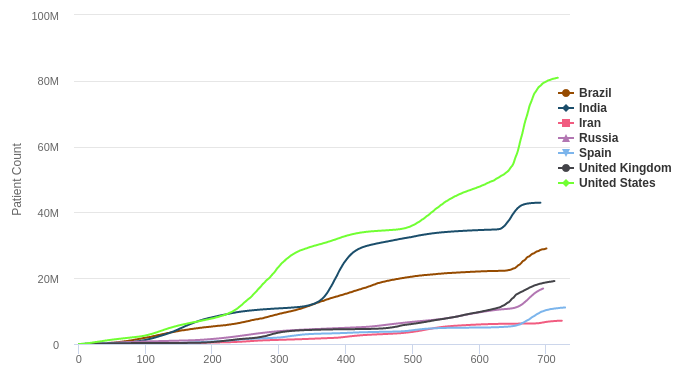 Figure 1. Example of FigureSource:  WorldMeter [6]Figures must be embedded into the text and not supplied separately. In MS word input the figures must be properly coded. Lettering and symbols should be clearly defined either in the caption or in a legend provided as part of the figure. Figures should be placed at the top or bottom of a page wherever possible, as close as possible to the first reference to them in the paper, as an example Figure 1.References Please use APA style, 7th edition (numeric, brackets).If you use Zotero as references management application, you can find following links helpful: Link to the Zotero Styles Repository;Download directly the style to Zotero.Examples are given in References section below.ConclusionThe review clearly shows the possibilities to map fields to search for specific quantitative models of sustainability. These models have to be based on in-depth qualitative analysis of the concepts that make up the modern understanding of corporate sustainability. The discussed above is a model of this kind [7].The method for stability analyses through a system of ordinary differential equations has many advantages:- The necessary information is widely available in the organisation;- Using modern IT the information can be easily processed;- It is not necessary to solve the system to determine the optimal values of the variables. For this purpose, it is sufficient to use topological methods for determining the boundaries of system stability.For these reasons the described model is a promising area for future research.AcknowledgementsAcknowledgements and Reference heading should be left justified, bold, with the first letter capitalized but have no numbers. Text below continues as normal.About the Author(s)Please provide a short CV of 4 to 6 lines of text per Author.References1. OxCGRT (covid-policy-tracker). (2022). GitHub. Retrieved March 2, 2022, from https://github.com/OxCGRT/covid-policy-tracker2. Boettcher, B., Böttcher, B., Koerner, K., Körner, K., Wall, M., & Wall, M. (2017). Defence spending, fiscal stimulus and European integration. 17.3. Battistini, N., & Stoevsky, G. (2021). The impact of containment measures across sectors and countries during the COVID-19 pandemic. https://www.ecb.europa.eu/pub/ economic-bulletin/focus/2021/html/ecb.ebbox202102_04~eef0a56145.en.html4. COVID-19 and fiscal relations across levels of government—OECD. (2021). https://read.oecd-ilibrary.org/view/?ref=129_129940-barx72laqm&title=COVID-19-and-Fiscal-Relations-across-Levels-of-Government5. Brodeur, A., Gray, D. M., Islam, A., & Bhuiyan, S. (2020). A Literature Review of the Economics of Covid-19 (SSRN Scholarly Paper ID 3636640). Social Science Research Network. https://papers.ssrn.com/abstract=36366406. Worldometer. (2022). Coronavirus Graphs: Worldwide Cases and Deaths. https://www.worldometers.info/coronavirus/worldwide-graphs/#countries-cases7. Hale, T., Angrist, N., Goldszmidt, R., Kira, B., Petherick, A., Phillips, T., Webster, S., Cameron-Blake, E., Hallas, L., Majumdar, S., & Tatlow, H. (2021). A global panel database of pandemic policies (Oxford COVID-19 Government Response Tracker). Nature Human Behaviour, 5(4), 529–538. https://doi.org/10.1038/s41562-021-01079-8Additional RequirementsThe maximim number of sumbitted papers for each author is two, alone or as a coauthor.All papers must be submitted as Microsoft Word documents.Papers must be written in English only and they should be 8 - 15 pages in length.Each paper should include an abstract up to 300 words, which clearly presents the achievement or contribution of the paper, and 5 keywords best describing the paper.The reference list should include at least 10 items.All references must be placed after the text only.No more than 3 references to a given author.Heading ColumnColumn AColumn BColumn CRow 1Left12.34Row 2Big453.56…Colour38.12Row NRigth1789.45